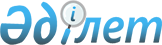 Об установлении публичного сервитутаРешение акима села Аулиеколь Аулиекольского района Костанайской области от 11 марта 2024 года № 9
      В соответствии со статьей 19, пунктом 4 статьи 69 Земельного кодекса Республики Казахстан, статьей 35 Закона Республики Казахстан "О местном государственном управлении и самоуправлении в Республике Казахстан" и на основании выписки из протокола заседания Аулиекольской районной комиссии по предоставлению земельных участков от 24 января 2024 года № 3 аким села Аулиеколь РЕШИЛ:
      1. Установить Государственному коммунальному предприятию "Кушмурунская теплоэнергетическая компания" акимата Аулиекольского района государственного учреждения "Отдел жилищно-коммунального хозяйства, пассажирского транспорта и автомобильных дорог акимата Аулиекольского района" публичный сервитут на земельный участок, расположенный на территории села Аулиеколь улица Байтурсынова 60 А, общей площадью 0,2800 гектар для строительства инженерных газораспределительных сетей по объекту.
      2. Государственному учреждению "Аппарат акима села Аулиеколь" в установленном законодательством Республике Казахстан порядке обеспечить:
      1) в течении пяти календарных дней со дня подписания настоящего решения направление его в электронном виде на казахском и русском языках в Республиканское государственное предприятие на праве хозяйственного ведения "Институт законодательства и правовой информации Республики Казахстан" для официального опубликования и включения в Эталонный контрольный банк нормативных правовых актов Республики Казахстан;
      2) размещение настоящего решения на интернет – ресурсе государственного учреждения "Аппарат акима села Аулиеколь" после его официального опубликования.
      3. Контроль за исполнением настоящего решения оставляю за собой.
      4. Настоящее решение вводится в действие по истечении десяти календарных дней после дня его первого официального опубликования.
					© 2012. РГП на ПХВ «Институт законодательства и правовой информации Республики Казахстан» Министерства юстиции Республики Казахстан
				
Р. Едресов
